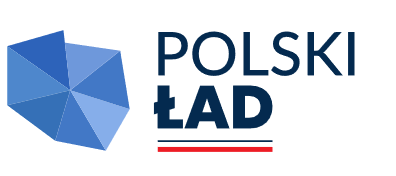 Załącznik nr 7 do SWZW odpowiedzi na wezwanie zamawiającego w postępowaniu o zamówienie publiczne 
nr: BD.271.5.2023, pn.: ,,Budowie przedszkola publicznego w Mietkowie – etap I”, oświadczam, że: reprezentowana przeze mnie/przez nas firma wykonała w okresie ostatnich 5 lat przed upływem terminu składania ofert, a jeżeli okres prowadzenia działalności jest krótszy – w tym okresie, 
co najmniej  dwie roboty budowlane zrealizowane w systemie „zaprojektuj i wybuduj” 
lub „wybuduj” związaną z budową lub przebudową lub rozbudową budynku/ów 
o wartości co najmniej 5 000 000,00 mln zł  każda a minimum jedna z tych robót polegała na budowie budynku o powierzchni użytkowej co najmniej 1000 m2.……………………….., dnia …………………………………………………………………………………..Wykonawca (nazwa)DOŚWIADCZENIE ZAWODOWE – WYKAZ ROBÓT BUDOWLANYCHNazwa zamawiającego,miejsce realizacjiNazwa zadaniaWartość zamówieniabruttoCzas realizacjiCzas realizacjiCzas realizacjiNazwa zamawiającego,miejsce realizacjiNazwa zadaniaWartość zamówieniabruttoPoczątekPoczątekKoniec1.2.3.4.4.5.